Сабақ барысыСабақ барысыСабақ барысыСабақ барысыСабақ барысыСабақ барысыСабақ барысыЖоспарланған сабақ кезеңдеріСабақта жоспарланған қызмет (іс-әрекет)Сабақта жоспарланған қызмет (іс-әрекет)Сабақта жоспарланған қызмет (іс-әрекет)Сабақта жоспарланған қызмет (іс-әрекет)Жоспарланған сабақ кезеңдеріМұғалім Мұғалім Мұғалім Мұғалім РесурстарСабақтың басы10 мин1. Ұйымдастыру бөлімі Оқушылардың зейінін шоғырландыру, түгелдеу. 2. Атмосфералық орта қалыптастыру «Досыма ақ тілегім» әдісі бойынша бір-бірлеріне жақсы лебіздерін білдіреді.3. Топқа бөлу «Сәтті купондар» әдісі арқылы оқушылар өз таңдаған түстеріне қарай топқа бөлінеді. 1 топ. Уақыт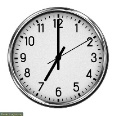 2 топ. Орын ауыстыру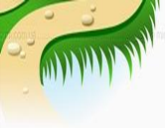 1. Ұйымдастыру бөлімі Оқушылардың зейінін шоғырландыру, түгелдеу. 2. Атмосфералық орта қалыптастыру «Досыма ақ тілегім» әдісі бойынша бір-бірлеріне жақсы лебіздерін білдіреді.3. Топқа бөлу «Сәтті купондар» әдісі арқылы оқушылар өз таңдаған түстеріне қарай топқа бөлінеді. 1 топ. Уақыт2 топ. Орын ауыстыру1. Ұйымдастыру бөлімі Оқушылардың зейінін шоғырландыру, түгелдеу. 2. Атмосфералық орта қалыптастыру «Досыма ақ тілегім» әдісі бойынша бір-бірлеріне жақсы лебіздерін білдіреді.3. Топқа бөлу «Сәтті купондар» әдісі арқылы оқушылар өз таңдаған түстеріне қарай топқа бөлінеді. 1 топ. Уақыт2 топ. Орын ауыстыру1. Ұйымдастыру бөлімі Оқушылардың зейінін шоғырландыру, түгелдеу. 2. Атмосфералық орта қалыптастыру «Досыма ақ тілегім» әдісі бойынша бір-бірлеріне жақсы лебіздерін білдіреді.3. Топқа бөлу «Сәтті купондар» әдісі арқылы оқушылар өз таңдаған түстеріне қарай топқа бөлінеді. 1 топ. Уақыт2 топ. Орын ауыстыруСуреттер, слайд, бор«Сұрақтар сандығы»Арқылы алдыңғы сабақты сұрау.2 минӘр оқушы өзі таңдаған сұрақ бойынша өз ойларын жан-жақтама айтады осыдан үй тапсырмасы ашыладыӘр оқушы өзі таңдаған сұрақ бойынша өз ойларын жан-жақтама айтады осыдан үй тапсырмасы ашыладыӘр оқушы өзі таңдаған сұрақ бойынша өз ойларын жан-жақтама айтады осыдан үй тапсырмасы ашыладыӘр оқушы өзі таңдаған сұрақ бойынша өз ойларын жан-жақтама айтады осыдан үй тапсырмасы ашыладыСұрақ карточкалары. сандықша Сабақтың ортасы«Суреттер сөйлейді» әдісі5мин«Стоп кадр»әдісі5 мин      «Суреттер сөйлейді» әдісі арқылы жаңа тақырыпты ашу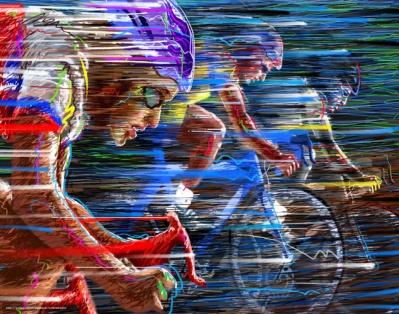 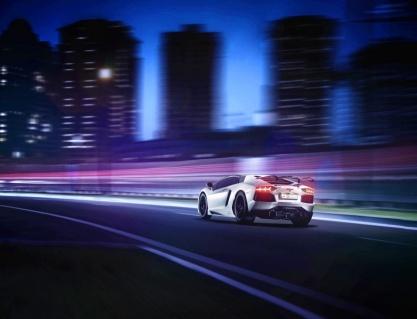 Оқушылар өз ойларын айтады, мысалдар келтіредіВидео көрсету арқылы  жаңа сабақты түсіндіріледі. Бір өлшем уақытта жүрілген жолды жылдамдық деп атайды. V= s/t (жылдамдық)Есеп шығару мысалдары: Алматыдан шыққан автобус Сарыөзекке дейiнгi 180 км жолды 2,5 сағ жүредi. Автобустың қозғалысын бiр қалыпты деп ұйғарып, оның жылдамдығын Халықаралық бірліктер жүйесінде анықтау керек. Кез келген есепті шығаруда оқушылардың ой әрекеті мен бар ықыласты, ең алдымен, есептің мазмұнын теориялық талдауға бағыттайтын төмендегі жазу формасын ұсынамын. 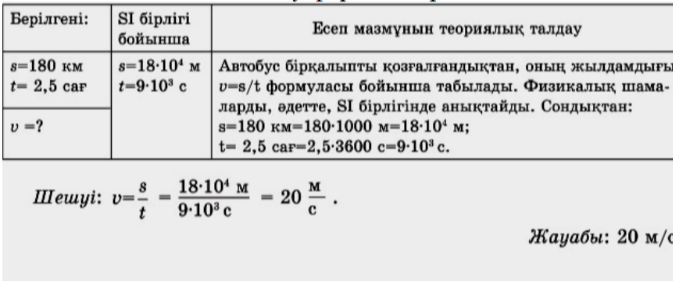       «Суреттер сөйлейді» әдісі арқылы жаңа тақырыпты ашуОқушылар өз ойларын айтады, мысалдар келтіредіВидео көрсету арқылы  жаңа сабақты түсіндіріледі. Бір өлшем уақытта жүрілген жолды жылдамдық деп атайды. V= s/t (жылдамдық)Есеп шығару мысалдары: Алматыдан шыққан автобус Сарыөзекке дейiнгi 180 км жолды 2,5 сағ жүредi. Автобустың қозғалысын бiр қалыпты деп ұйғарып, оның жылдамдығын Халықаралық бірліктер жүйесінде анықтау керек. Кез келген есепті шығаруда оқушылардың ой әрекеті мен бар ықыласты, ең алдымен, есептің мазмұнын теориялық талдауға бағыттайтын төмендегі жазу формасын ұсынамын.       «Суреттер сөйлейді» әдісі арқылы жаңа тақырыпты ашуОқушылар өз ойларын айтады, мысалдар келтіредіВидео көрсету арқылы  жаңа сабақты түсіндіріледі. Бір өлшем уақытта жүрілген жолды жылдамдық деп атайды. V= s/t (жылдамдық)Есеп шығару мысалдары: Алматыдан шыққан автобус Сарыөзекке дейiнгi 180 км жолды 2,5 сағ жүредi. Автобустың қозғалысын бiр қалыпты деп ұйғарып, оның жылдамдығын Халықаралық бірліктер жүйесінде анықтау керек. Кез келген есепті шығаруда оқушылардың ой әрекеті мен бар ықыласты, ең алдымен, есептің мазмұнын теориялық талдауға бағыттайтын төмендегі жазу формасын ұсынамын.       «Суреттер сөйлейді» әдісі арқылы жаңа тақырыпты ашуОқушылар өз ойларын айтады, мысалдар келтіредіВидео көрсету арқылы  жаңа сабақты түсіндіріледі. Бір өлшем уақытта жүрілген жолды жылдамдық деп атайды. V= s/t (жылдамдық)Есеп шығару мысалдары: Алматыдан шыққан автобус Сарыөзекке дейiнгi 180 км жолды 2,5 сағ жүредi. Автобустың қозғалысын бiр қалыпты деп ұйғарып, оның жылдамдығын Халықаралық бірліктер жүйесінде анықтау керек. Кез келген есепті шығаруда оқушылардың ой әрекеті мен бар ықыласты, ең алдымен, есептің мазмұнын теориялық талдауға бағыттайтын төмендегі жазу формасын ұсынамын. Суреттер Видео роликМұғалімнің шолуы Формулалар кестесі 3 минОқушылар жұптаса кестедегі бос орындарды толтырады,  формулалардың физикалық мағынасын ашадыОқушылар жұптаса кестедегі бос орындарды толтырады,  формулалардың физикалық мағынасын ашадыОқушылар жұптаса кестедегі бос орындарды толтырады,  формулалардың физикалық мағынасын ашадыОқушылар жұптаса кестедегі бос орындарды толтырады,  формулалардың физикалық мағынасын ашадыФормулалар кестесіСергіту сәті3 мин«Оркестр»әдісі Оқушылар музыка ырғағына қарай қасықпен музыка жасауы қажет«Оркестр»әдісі Оқушылар музыка ырғағына қарай қасықпен музыка жасауы қажет«Оркестр»әдісі Оқушылар музыка ырғағына қарай қасықпен музыка жасауы қажет«Оркестр»әдісі Оқушылар музыка ырғағына қарай қасықпен музыка жасауы қажетҚасықтарЕсептер шығару8 мин «Кім жылдам?»Жылдамдыққа байланысты  есептер беремін. Есептерді оқушылар жеке шығарады, бір –бірінікін тексереді, бөліседі1 есеп. 7м/с жылдамдықпен жүгірген спортшы 14 секундта неше метр жүгіріп өтеді? 2 есеп. Ит 15м/с жылдамдықпен жүгіреді. 8 секундта неше метр қашықтықты жүгіріп өтеді3 есеп. Автобус 68км/сағ жылдамдықпен 4 сағат жүрді. Осы уақытта қанша километр қашықтықты жүреді?4 есеп. Саяхатшы 10минутта 92 м/м жылдамдықпен неше метр жол жүреді? 5 есеп. Спорт машинасымен жарысушы тасжолда 78км/сағ жылдамдықпен қозғалады. Ол 2 сағатта қандай қашықтықты жүріп өтеді? 6 есеп. Велосипедші 2 сағатта 45 км/сағ жылдамдықпен неше километр жүреді? 1 жауабы: (98м)2 жауабы: .(120м)3 жауабы: (272км)4 жауабы: (920м)5 жауабы: (156км)6 жауабы: (90 км) 7 жауабы: (150 км)8 жауабы: (70 км)7 есеп. Мотоциклші 30км/сағ жылдамдықпен 5 сағатта неше километр жүреді? 8 есеп. Жеңіл машина 35 км/сағ жылдамдықпен 2 сағатта неше километр жүреді? «Кім жылдам?»Жылдамдыққа байланысты  есептер беремін. Есептерді оқушылар жеке шығарады, бір –бірінікін тексереді, бөліседі1 есеп. 7м/с жылдамдықпен жүгірген спортшы 14 секундта неше метр жүгіріп өтеді? 2 есеп. Ит 15м/с жылдамдықпен жүгіреді. 8 секундта неше метр қашықтықты жүгіріп өтеді3 есеп. Автобус 68км/сағ жылдамдықпен 4 сағат жүрді. Осы уақытта қанша километр қашықтықты жүреді?4 есеп. Саяхатшы 10минутта 92 м/м жылдамдықпен неше метр жол жүреді? 5 есеп. Спорт машинасымен жарысушы тасжолда 78км/сағ жылдамдықпен қозғалады. Ол 2 сағатта қандай қашықтықты жүріп өтеді? 6 есеп. Велосипедші 2 сағатта 45 км/сағ жылдамдықпен неше километр жүреді? 1 жауабы: (98м)2 жауабы: .(120м)3 жауабы: (272км)4 жауабы: (920м)5 жауабы: (156км)6 жауабы: (90 км) 7 жауабы: (150 км)8 жауабы: (70 км)7 есеп. Мотоциклші 30км/сағ жылдамдықпен 5 сағатта неше километр жүреді? 8 есеп. Жеңіл машина 35 км/сағ жылдамдықпен 2 сағатта неше километр жүреді? «Кім жылдам?»Жылдамдыққа байланысты  есептер беремін. Есептерді оқушылар жеке шығарады, бір –бірінікін тексереді, бөліседі1 есеп. 7м/с жылдамдықпен жүгірген спортшы 14 секундта неше метр жүгіріп өтеді? 2 есеп. Ит 15м/с жылдамдықпен жүгіреді. 8 секундта неше метр қашықтықты жүгіріп өтеді3 есеп. Автобус 68км/сағ жылдамдықпен 4 сағат жүрді. Осы уақытта қанша километр қашықтықты жүреді?4 есеп. Саяхатшы 10минутта 92 м/м жылдамдықпен неше метр жол жүреді? 5 есеп. Спорт машинасымен жарысушы тасжолда 78км/сағ жылдамдықпен қозғалады. Ол 2 сағатта қандай қашықтықты жүріп өтеді? 6 есеп. Велосипедші 2 сағатта 45 км/сағ жылдамдықпен неше километр жүреді? 1 жауабы: (98м)2 жауабы: .(120м)3 жауабы: (272км)4 жауабы: (920м)5 жауабы: (156км)6 жауабы: (90 км) 7 жауабы: (150 км)8 жауабы: (70 км)7 есеп. Мотоциклші 30км/сағ жылдамдықпен 5 сағатта неше километр жүреді? 8 есеп. Жеңіл машина 35 км/сағ жылдамдықпен 2 сағатта неше километр жүреді? «Кім жылдам?»Жылдамдыққа байланысты  есептер беремін. Есептерді оқушылар жеке шығарады, бір –бірінікін тексереді, бөліседі1 есеп. 7м/с жылдамдықпен жүгірген спортшы 14 секундта неше метр жүгіріп өтеді? 2 есеп. Ит 15м/с жылдамдықпен жүгіреді. 8 секундта неше метр қашықтықты жүгіріп өтеді3 есеп. Автобус 68км/сағ жылдамдықпен 4 сағат жүрді. Осы уақытта қанша километр қашықтықты жүреді?4 есеп. Саяхатшы 10минутта 92 м/м жылдамдықпен неше метр жол жүреді? 5 есеп. Спорт машинасымен жарысушы тасжолда 78км/сағ жылдамдықпен қозғалады. Ол 2 сағатта қандай қашықтықты жүріп өтеді? 6 есеп. Велосипедші 2 сағатта 45 км/сағ жылдамдықпен неше километр жүреді? 1 жауабы: (98м)2 жауабы: .(120м)3 жауабы: (272км)4 жауабы: (920м)5 жауабы: (156км)6 жауабы: (90 км) 7 жауабы: (150 км)8 жауабы: (70 км)7 есеп. Мотоциклші 30км/сағ жылдамдықпен 5 сағатта неше километр жүреді? 8 есеп. Жеңіл машина 35 км/сағ жылдамдықпен 2 сағатта неше километр жүреді?Дәптер,қалам,тақта,бор,оқулықСабақты бекіту 2минЖаңа сабақты қорытындылау Элективті тест. Оқушылар топтаса тест орындайды.Жаңа сабақты қорытындылау Элективті тест. Оқушылар топтаса тест орындайды.Жаңа сабақты қорытындылау Элективті тест. Оқушылар топтаса тест орындайды.Жаңа сабақты қорытындылау Элективті тест. Оқушылар топтаса тест орындайды.Тест тапсырмасыБағалау 2минБағалау критерилері:- қозғалыстағы дененің жылд амдығына есептер шығара алады- орташа жылдамдығын есептеу формуласын қолдана алады- қозғалыс жылдамдығы мен орташа жылдамдыққа берілген мысалдарды есептеуді жүйелі түрде орындай аладыБағалау критерилері:- қозғалыстағы дененің жылд амдығына есептер шығара алады- орташа жылдамдығын есептеу формуласын қолдана алады- қозғалыс жылдамдығы мен орташа жылдамдыққа берілген мысалдарды есептеуді жүйелі түрде орындай аладыБағалау критерилері:- қозғалыстағы дененің жылд амдығына есептер шығара алады- орташа жылдамдығын есептеу формуласын қолдана алады- қозғалыс жылдамдығы мен орташа жылдамдыққа берілген мысалдарды есептеуді жүйелі түрде орындай аладыБағалау критерилері:- қозғалыстағы дененің жылд амдығына есептер шығара алады- орташа жылдамдығын есептеу формуласын қолдана алады- қозғалыс жылдамдығы мен орташа жылдамдыққа берілген мысалдарды есептеуді жүйелі түрде орындай аладыСабақтың аяғыКері байланыс2 минКері байланыс«Air plans» әдісіКері байланыс«Air plans» әдісіКері байланыс«Air plans» әдісіКері байланыс«Air plans» әдісіҮй тапсырмасыӨздерінің күнделікті мектеп пен үй арасындағы жылдамдықтарын есептеп келедіӨздерінің күнделікті мектеп пен үй арасындағы жылдамдықтарын есептеп келедіӨздерінің күнделікті мектеп пен үй арасындағы жылдамдықтарын есептеп келедіӨздерінің күнделікті мектеп пен үй арасындағы жылдамдықтарын есептеп келедіКүнделікДифференциация – Сіз жоспарда қолдауды қалай басымырақ көрсетуді жоспарлайсыз?  Қабілетті балаларға қандай міндеттер қоюды жоспарлайсыз?Дифференциация – Сіз жоспарда қолдауды қалай басымырақ көрсетуді жоспарлайсыз?  Қабілетті балаларға қандай міндеттер қоюды жоспарлайсыз?Дифференциация – Сіз жоспарда қолдауды қалай басымырақ көрсетуді жоспарлайсыз?  Қабілетті балаларға қандай міндеттер қоюды жоспарлайсыз?Бағалау – Оқушылардың меңгерген білімдерін қалай тексеруді жоспарға енгізіп отырсыз?  Денсаулық пен қауіпсіздік техникасын қорғауДенсаулық пен қауіпсіздік техникасын қорғауДенсаулық пен қауіпсіздік техникасын қорғауСабақ бойынша рефлексияОқу мақсаттары шынайы болды ма? Барлық оқушылар ОМ жетті ме?  Егер жетпесе неге?  Сабақта дифференциация дұрыс жүргізілді ме? Сабақтың уақыттары сақталды ма?  Сабақ жоспарынан қандай ауытқулар болды, неге? Сабақ бойынша рефлексияОқу мақсаттары шынайы болды ма? Барлық оқушылар ОМ жетті ме?  Егер жетпесе неге?  Сабақта дифференциация дұрыс жүргізілді ме? Сабақтың уақыттары сақталды ма?  Сабақ жоспарынан қандай ауытқулар болды, неге? Осы бөлімде сабақ туралы ойланыңыз.  Сол жақтағы бағанның негізгі сұрақтарына жауап беріңіз.  Осы бөлімде сабақ туралы ойланыңыз.  Сол жақтағы бағанның негізгі сұрақтарына жауап беріңіз.  Осы бөлімде сабақ туралы ойланыңыз.  Сол жақтағы бағанның негізгі сұрақтарына жауап беріңіз.  Осы бөлімде сабақ туралы ойланыңыз.  Сол жақтағы бағанның негізгі сұрақтарына жауап беріңіз.  Осы бөлімде сабақ туралы ойланыңыз.  Сол жақтағы бағанның негізгі сұрақтарына жауап беріңіз.  Сабақ бойынша рефлексияОқу мақсаттары шынайы болды ма? Барлық оқушылар ОМ жетті ме?  Егер жетпесе неге?  Сабақта дифференциация дұрыс жүргізілді ме? Сабақтың уақыттары сақталды ма?  Сабақ жоспарынан қандай ауытқулар болды, неге? Сабақ бойынша рефлексияОқу мақсаттары шынайы болды ма? Барлық оқушылар ОМ жетті ме?  Егер жетпесе неге?  Сабақта дифференциация дұрыс жүргізілді ме? Сабақтың уақыттары сақталды ма?  Сабақ жоспарынан қандай ауытқулар болды, неге? 